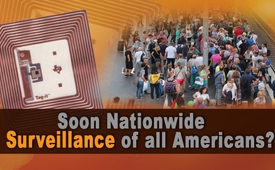 Soon Nationwide surveillance of all Americans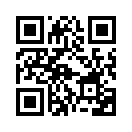 On December 8th, 2016 the US House of Representatives passed a law allowing the Attorney Gen-eral together with the Minister of the Department of Health, to press on with means to track and locate target persons. With the help of RFID scanners, people with implanted RFID chips should be easily located.On December 8th, 2016 the US House of Representatives passed a law allowing the Attorney Gen-eral together with the Minister of the Department of Health, to press on with means to track and locate target persons. With the help of RFID scanners, people with implanted RFID chips should be easily located. Although this law purports to simply aid in finding lost dementia Patients or deve-lopmentally handicapped children, in light of Health Department goals, this specification may end up being a “Trojan horse”. In his speech to the House of Representatives, Representative Louie Gohmert said: “While this initiative may have noble intentions, ‘small and temporary’ programs in the name of safety and security often evolve into permanent and enlarged bureaucracies that infringe on the American people’s freedoms. That is exactly what we have here... (A safety problem exists for people with Alzheimer’s, autism and other mental health issues so)...the fix, we are told, is to have the Department of Justice start a tracking program so we can use some device or method to track these individuals ....” After a network of RFID scanning devices is established it wont take much to  arbitrarily extend and expand this surveillance.from von kg.Sources:Quellen/Links:  http://www.konjunktion.info/2016/12/usa-regierung-will-das-chippen-von-buergern-mit-geistiger-behinderung-erlauben/This may interest you as well:---Kla.TV – The other news ... free – independent – uncensored ...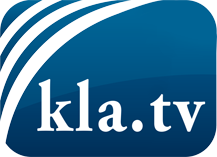 what the media should not keep silent about ...Little heard – by the people, for the people! ...regular News at www.kla.tv/enStay tuned – it’s worth it!Free subscription to our e-mail newsletter here: www.kla.tv/abo-enSecurity advice:Unfortunately countervoices are being censored and suppressed more and more. As long as we don't report according to the ideology and interests of the corporate media, we are constantly at risk, that pretexts will be found to shut down or harm Kla.TV.So join an internet-independent network today! Click here: www.kla.tv/vernetzung&lang=enLicence:    Creative Commons License with Attribution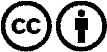 Spreading and reproducing is endorsed if Kla.TV if reference is made to source. No content may be presented out of context.
The use by state-funded institutions is prohibited without written permission from Kla.TV. Infraction will be legally prosecuted.